ОБЩЕСТВО С ОГРАНИЧЕННОЙ ОТВЕТСТВЕННОСТЬЮ«Фирма ЯНТАРЬ III ЛТД»Россия г.Бердск ул.Комсомольская 6б, тел. (383 41) 2-24-87, 2-29-14.Проект межевания территории в кадастровом квартале 54:32:010570, с целью образования земельного участка путем перераспределения земельных участков с кадастровыми номерами 54:32:010570:634, 54:32:010570:633, 54:32:010570:631 иземель, находящихся в государственной или муниципальной собственности.Новосибирская область, г. Бердск, ул. Ленина, 114ОСНОВНАЯ ЧАСТЬг.Бердск, 2022 гОБЩЕСТВО С ОГРАНИЧЕННОЙ ОТВЕТСТВЕННОСТЬЮ«Фирма ЯНТАРЬ III ЛТД»Россия г.Бердск ул.Комсомольская 6б, тел. (383 41) 2-24-87, 2-29-14.Проект межевания территории в кадастровом квартале 54:32:010570, с целью образования земельного участка путем перераспределения земельных участков с кадастровыми номерами 54:32:010570:634, 54:32:010570:633, 54:32:010570:631 иземель, находящихся в государственной или муниципальной собственности.Новосибирская область, г. Бердск, ул. Ленина, 114ОСНОВНЫЕ ПОЛОЖЕНИЯИсполнитель: Шифр:ООО «Фирма ЯНТАРЬ III ЛТД»22.104-ПМТ-ПЗГлавный инженер проекта	В.В. Белов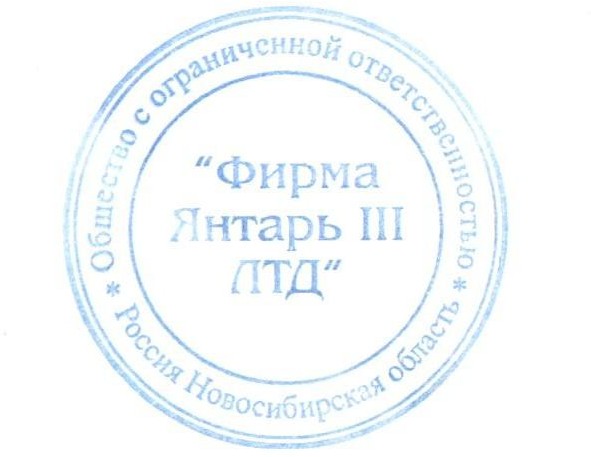 Ведущий специалист проекта	Н.А. Корыткинг. Бердск, 2022 гПриложение 2к проекту межевания территории в кадастровом квартале 54:32:010570, с целью образования земельного участка путем перераспределения земельных участков с кадастровыми номерами 54:32:010570:634,54:32:010570:633, 54:32:010570:631 иземель, находящихся в государственной или муниципальной собственности.Новосибирская область, г. Бердск, ул. Ленина, 114ПОЛОЖЕНИЕо размещении объектов капитального строительства федерального, регионального и местного значения, а также о характеристиках планируемого развития территории, в том числе плотности и параметрах застройки территории и характеристиках развития систем социального, транспортного обслуживания и инженерно-технического обеспечения,необходимых для развития территории 1 Общие положенияВведениеДанный проект межевания территории: «Проект межеваниятерритории в кадастровом квартале 54:32:010570, с целью образования земельного участка путем перераспределения земельных участков с кадастровыми номерами 54:32:010570:634, 54:32:010570:633, 54:32:010570:631 иземель, находящихся в государственной или муниципальной собственности. Новосибирская область, г. Бердск, ул. Ленина, 114» выполнен в составе проекта межевания на основании:Градостроительного кодекса Российской от 29.12.2004 №190-ФЗ;Правила землепользования и застройки г.Бердска, утвержденныерешением Совета депутатов г.Бердска от 17.09.2020 №399;Федеральный закон №221-ФЗ от 27.07.2007 «О кадастровой деятельно- сти»;Федеральный закон №218-ФЗ от 13.07.2015 «О государственной реги- страции недвижимости»;Выписка из Единого государственного реестра недвижимости об объектенедвижимости от 21.09.2021	№	99/2021/418720023;Постановление Администрации города Бердска № 911 от 10.03.2022г.;Технического задания на проектирование.Картографические материалы выполнены в местной системе координат местности МСК НСО, зона 4.Цель разработки проекта:Установление правового регулирования земельных участков.Установление границ застроенных земельных участков и границ неза- строенных земельных участков, оценка изъятия земельных участков.Определение и установление границ сервитутов.Повышение эффективности использования территории населенного пункта.Расширение существующей границы земельного участка.Задачами подготовки проекта является анализ фактического землепользо- вания и разработка проектных решений по координированию красных линий и вновь формируемых перераспределяемых земельных участков проектируемых объектов.Используемые исходные материалы:информация об установленных сервитутах и иных обременениях земельных участков;информация о земельных участках в пределах границ проектирования, учтенных (зарегистрированных) в государственном земельном кадастре.Документ территориального планирования Генеральный план города Берд- ска, утвержденный решением Совета депутатов города Бердска от 07.11.2019№323.Опорно-межевая сеть на территории проектированияНа территории проектирования существует установления система геодези-ческой сети специального назначения для определения координат точек земной поверхности с использованием спутниковых систем. Система координат – МСК НСО, зона 4. Действующая система геодезической сети удовлетворяет требова- ниям выполнения землеустроительных работ для установления границ земель- ных участков на местности.Рекомендации по порядку установления границ на местности Установление границ земельных участков на местности следует выполнять в соответствии с требованиями федерального законодательства ПП РФ №688 от 20 августа 2009г.Вынос межевых знаков на местность необходимо выполнить в комплексе землеустроительных работ с обеспечением мер по уведомлению заинтересо- ванных лиц и согласованию с ними границ. Установление границ земельных участков на местности должно быть выполнено в комплексе работ по одновре- менному выносу красных линий.Структура территории, образуемая в результате межеванияВ перспективе на территории проекта межевания предусматривается устройство:- Земельного участка, предназначенного для строительства многоквартирных многоэтажных жилых домов и находящегося в территориальной зоне застройки многоэтажными жилыми домами (Жмн);Формирование земельного участка планируется выполнить путем перерас- пределения земельных участков с кадастровыми номерами: 54:32:010570:634, 54:32:010570:633, 54:32:010570:631, а так же ранее не учтенного многоконтурного земельного участка не имеющего кадастрового номера вкадастровом квартале 54:32:010570.В административном отношении участок изысканий установлен относи- тельно ориентира, расположенного в границах участка. Почтовый адрес ориентира: обл. Новосибирская, г. Бердск, ул. Ленина, 114.Категория земель: Земли населенных пунктов.Вид разрешенного использования исходного земельного участка с кадастровым номером 54:32:010570:634: многоэтажная жилая застройка (высотная застройка).Сервитуты и иные обремененияНа проектируемом участке обременения и сервитуты отсутствуют.Формирование земельных участковДанным проектом предусматривается формирование земельного участка: 1.:ЗУ1. - категория земель «Земли населенных пунктов», вид разрешенногоиспользования в соответствии с ПЗЗ: «Многоэтажная жилая застройка (высотная застройка)» (2.6), территориальная зона: «Зона застройки многоэтажными жилыми домами (Жмн)».Параметры проектируемых земельных участков:Таблица 1 – Площади земельных участковФормирование красных линийФормирование красных линий и сервитутов рассматриваемой территории не требуется.Таблица координат поворотных точек формируемых земель- ных участков.Таблица 2 - Координаты поворотных точек земельных участковПравовой статус объектов межевания.В границах проектируемой территории отсутствуют объекты недвижимостипоставленные на учет ранее. Объекты самовольного размещения отсутствуют.Основные показатели по проекту межеванияНастоящий проект обеспечивает равные права и возможности правообла- дателей земельных участков в соответствии с действующим законодательством. Сформированные границы земельных участков позволяют обеспечить необхо- димые требования по содержанию и обслуживанию объектов в условиях сло- жившейся планировочной системы территории проектирования.Основные технико-экономические показатели проекта планировкиОсновные технико-экономические показатели проекта планировки представлены в таблице 3.Таблица3 - Основные технико-экономические показатели проекта № п/пНомер ЗемельногоучасткаПлощадь, м2Местоположение земельного участкаКатегория земель, вид разрешенного использования1:ЗУ114 590Новосибирская область, г. Бердск, ул. Ленина, 114Земли населенных пунктов.Многоэтажная жилая застройка (высотная застройка).Обозначение характерных точек границКоординаты, мКоординаты, мОбозначение характерных точек границXY1231457 402.934 210 325.112457 389.434 210 347.513457 358.514 210 399.934457 368.264 210 404.995457 367.414 210 406.536457 378.624 210 412.347457 384.244 210 422.058457 361.964 210 461.549457 349.324 210 464.2510457 332.604 210 455.5711457 330.614 210 458.8112457 318.024 210 479.7913457 312.654 210 476.6114457 308.894 210 472.8915457 281.224 210 457.0716457 268.184 210 449.6217457 266.554 210 448.6918457 268.014 210 445.8619457 268.144 210 445.6320457 289.324 210 407.4421457 281.204 210 402.4122457 285.654 210 394.3823457 305.244 210 359.1024457 314.864 210 364.4525457 322.144 210 351.3326457 312.344 210 345.9327457 316.524 210 338.0028457 340.934 210 291.7829457 324.684 210 282.4530457 337.524 210 258.4831457 383.994 210 284.6932457 371.744 210 307.08№НаименованиеЕд. изм.Количество1Территория в границах проекта, всего:га1,46